  ҠАРАР                               			          ПОСТАНОВЛЕНИЕ11 гинуар 2022 й.                          № 01-П                                   11 января 2022 г.Акъяр ауылы                                                                                           село АкъярОб утверждении плана противодействия коррупции в сельском поселении Акъярский сельсовет муниципального района Хайбуллинский район Республики Башкортостан на 2022-2024 годыВ соответствии с распоряжением Главы Республики Башкортостан от 24 декабря 2018 года № РГ-280 «Об утверждении плана мероприятий по противодействию коррупции в Республике Башкортостан на 2022-2024 годы»,  Администрация сельского поселения Акъярский сельсовет муниципального района Хайбуллинский район Республики Башкортостан постановляет:	1. Утвердить план противодействия коррупции в сельском поселении Акъярский сельсовет муниципального района Хайбуллинский район Республики Башкортостан на 2022-2024 годы.2. Контроль за исполнением настоящего постановления возложить на управляющего делами Администрации сельского поселения Акъярский сельсовет муниципального района Хайбуллинский район Республики Башкортостан  Аслаеву Ф.Ю.3. Обнародовать настоящее постановление на информационном стенде Администрации сельского поселения Акъярский сельсовет муниципального района Хайбуллинский район Республики Башкортостан.Глава сельского поселения:			                  	Р.З. РахматуллинПриложение № 1 к постановлению Администрациисельского поселения Акъярский сельсовет муниципального района Хайбуллинский район Республики Башкортостан   от 11 января 2022 г. № 01-ППлан противодействия коррупции в сельском поселении Акъярский сельсовет муниципального района Хайбуллинский район Республики Башкортостан на 2022-2024 годыБАШҠОРТОСТАН РЕСПУБЛИКАҺЫ      ХӘЙБУЛЛА РАЙОНЫ муниципаль районыНЫҢ АҠЪЯР АУЫЛ СОВЕТЫАУЫЛ БИЛӘМӘҺЕ ХАКИМИӘТЕ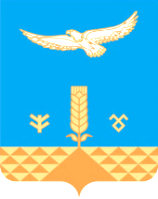 АДМИНИСТРАЦИЯ СЕЛЬСКОГО ПОСЕЛЕНИЯ  АКЪЯРСКИЙ СЕЛЬСОВЕТ МУНИЦИПАЛЬНОГО РАЙОНА ХАЙБУЛЛИНСКИЙ РАЙОН РЕСПУБЛИКИ БАШКОРТОСТАН№ 
п/пМероприятиеСроки исполненияИсполнителиПринятие плана мероприятий по противодействию коррупции в сельском поселении на 2022-2024 годыдо 15 января 2022 г.Глава СП, управляющий деламиРазработка проектов и принятие нормативных правовых актов в сфере противодействия коррупции постоянноГлава СП, управляющий деламиПроведение антикоррупционной       
экспертизы нормативных правовых   актов сельского поселения и их проектов,  привлечение независимых экспертов. Обеспечение устранения выявленных коррупциогенных факторов             постоянноУправляющий деламиОбеспечение проведения независимой  антикоррупционной       экспертизы и общественного обсуждения проектов нормативных правовых   актов и действующих нормативных правовых   актов, в том числе путем размещения на официальном сайте сельского поселенияпостоянноГлава СП, управляющий деламиПроведение мониторинга законодательства и  практики правоприменения с целью выявления и устранения коррупциогенных факторов и обучения на примерах постоянноУправляющий деламиПринятие мер, направленных на повышение эффективности деятельности должностных лиц, ответственных по профилактик коррупционных и иных правонарушений          постоянноГлава СП, управляющий деламиРеализация комплекса организационных,  разъяснительных и иных мер по соблюдению  муниципальными служащими порядка прохождения муниципальной службы, и лицами, замещающими муниципальные должности,  в том числе соблюдения ограничений,            запретов и требований, установленных в целях противодействия коррупции.  постоянноГлава СП, управляющий деламиПроведение анализа соблюдения ограничений,            запретов и требований, установленных в целях противодействия коррупции, муниципальными служащими и лицами, замещающими муниципальные должностипостоянноУправляющий деламиОбеспечение применения предусмотренных законодательством мер юридической ответственности в каждом случае несоблюдения ограничений, запретов и требований, установленных в целях противодействия коррупции. Освещение информации о фактах нарушений и принятых мерах ответственностипостоянноУправляющий деламиОбеспечение использования специального программного обеспечения «Справки БК» муниципальными служащими и лицами, замещающими муниципальные должности, а также всеми лицами, претендующими на замещение муниципальных должностей, обязанными предоставлять сведения о своих доходах, расходах, об имуществе и обязательствах имущественного характера, а также своих супругов и несовершеннолетних детейпостоянноУправляющий деламиОрганизация проведения оценки коррупционных рисков, возникающих при реализации полномочий, и внесение уточнений в перечень должностей муниципальной службы, замещение которых связано с коррупционными рискамиежегодноУправляющий деламиПроведение анализа сведений о доходах, расходах, об имуществе и обязательствах имущественного характера, представляемых гражданами, претендующими на замещение должностей муниципальной службы, замещающими должности муниципальной службы, и муниципальными служащимиежегодно Управляющий деламиПринятие мер по повышению эффективности контроля за соблюдением лицами, замещающими муниципальные должности, должности муниципальной службы, требований законодательства о противодействии коррупции, касающихся предотвращения и урегулирования конфликта интересов, в том числе за привлечением таких лиц к ответственности в случае их несоблюденияпостоянноГлава СП, управляющий деламиАктуализация сведений, содержащихся в анкетах, представляемых муниципальными служащими и лицами, замещающими муниципальные должности, об их родственниках и свойственниках в целях выявления возможного конфликта интересовпо мере необходимостиУправляющий делами Обеспечить своевременность направления в Аппарат Правительства Республики Башкортостан и полноту сведений о применении к лицам, замещающим должности муниципальной службы, должности руководителей муниципальных учреждений, взыскания в виде увольнения (освобождения от должности) в связи с утратой доверия за совершение коррупционного правонарушения для включения в реестр лиц, уволенных в связи с утратой доверияпостоянноУправляющий деламиПовышение квалификации муниципальных служащих, в должностные обязанности которых входит участие в противодействии коррупцииежегодноГлава сельского поселенияПроведение обучения муниципальных служащих, в должностные обязанности которых входит участие в противодействии коррупцииежегодноГлава сельского поселенияОбеспечение представления в Управление Главы РБ по противодействию коррупции Аппарата межведомственного Совета общественной безопасности РБ сведений мониторинга хода реализации в органах местного самоуправления мероприятий по противодействию коррупции посредством единой системы мониторинга антикоррупционной работы (ИС "Мониторинг")ежеквартальноУправляющий деламиОбеспечение направления копий актов прокурорского реагирования о нарушениях антикоррупционного законодательства и ответов на них в Управление Главы РБ по противодействию коррупции Аппарата межведомственного Совета общественной безопасности РБпостоянноУправляющий деламиРассмотрение не реже одного раза в квартал вопросов правоприменительной практики по результатам вступивших в законную силу решений судов, арбитражных судов о признании недействительными ненормативных правовых актов, незаконными решений и действий (бездействия) государственных органов Республики Башкортостан, органов местного самоуправления и их должностных лиц в целях выработки и принятия мер по предупреждению и устранению причин выявленных нарушенийежеквартальноГлава СП, управляющий деламиОрганизация и обеспечение работы по предупреждению коррупции в подведомственных организацияхпостоянноГлава СП, управляющий деламиПроведение в подведомственных организациях проверок соблюдения требований статьи 13.3 Федерального закона "О противодействии коррупции", в том числе наличия необходимых правовых актов, содержания планов мероприятий по противодействию коррупции и их реализации, принимаемых мер по выявлению, предотвращению и урегулированию конфликта интересовне реже 1 раза в 3 годаГлава СП, управляющий деламиВнесение в трудовой договор руководителя подведомственной организации положения о соблюдении запретов, ограничений и обязанностей, установленных в целях противодействия коррупции в случаях, предусмотренных Трудовым кодексом Российской Федерации, другими федеральными законами, нормативными правовыми актами Президента Российской Федерации и Правительства Российской Федерации, локальными нормативными актами организации, а также установления мер дисциплинарной ответственности за несоблюдение трудовых обязанностейв течение годаАдминистрация сельского поселенияОбеспечение наполнения подразделов, посвященных вопросам противодействия коррупции, официального сайта в соответствии с требованиями Указа Президента Республики Башкортостан от 29.04.2014 N УП-108постоянноУправляющий деламиПроведение мониторинга коррупционных проявлений посредством анализа жалоб и обращений граждан и организаций, а также публикаций в СМИ и социальных сетях, своевременное их рассмотрение и принятие мер по указанным фактампостоянноУправляющий деламиОказание информационной поддержки программ, проектов, акций и других инициатив в сфере противодействия коррупции, реализуемых институтами гражданского обществапостоянноГлава СП, управляющий деламиПроведение мероприятий, посвященных Международному дню борьбы с коррупциейежегодно в декабреГлава СП, управляющий деламиПроведение социологических исследований на основании методики, утвержденной Правительством Российской Федерации, в целях оценки уровня коррупции в сельском поселенииежегодноАдминистрация сельского поселенияПроведение анализа исполнения гражданами, замещавшими должности муниципальной службы, включенные в перечни, установленные нормативными правовыми актами Российской Федерации, и организациями обязанностей, предусмотренных статьей 12 Федерального закона "О противодействии коррупции". При выявлении нарушений информирование органов прокуратурыпостоянноГлава СП, управляющий деламиПринятие мер по недопущению нецелевого использования  бюджетных ассигнований федерального бюджета, выделяемых на проведение противоэпидемических мероприятий, в том числе на противодействие распространению новой коронавирусной инфекции (COVID-19), а также на реализацию национальных проектов, предусмотренных Указом Президента Российской Федерации от 07.05.2018 № 204 «О национальных целях и стратегических задачах развития Российской Федерации на период 2024 года», обратив особое вниманиена выявление и пресечение фактов предоставления аффилированным коммерческим структурам неправомерных преимуществ и оказания им содействия в иной форме должностными лицами органов местного самоуправленияпостоянноАдминистрация сельского поселенияПроводить мониторинг участия лиц, замещающих муниципальные должности и должности муниципальной службы, в управлении коммерческими и некоммерческими организациямираз в полугодиеАдминистрация сельского поселенияОбеспечить участие лиц, впервые поступивших на муниципальную службу и замещающих должности, связанные с соблюдением антикоррупционных стандартов, в мероприятиях по профессиональному развитию в области противодействия коррупциине позднее одного года со дня поступления на службуАдминистрация сельского поселенияОбеспечить участие муниципальных служащих, работников подведомственных учреждений, в должностные обязанности которых входит участие в проведении закупок товаров, работ, услуг для обеспечения муниципальных нужд, в мероприятиях по профессиональному развитию в области противодействия коррупции, в том числе их обучение по дополнительным профессиональным программам в области коррупции.по мере необходимостиАдминистрация СП,руководители подведомствен-ных Администрации СП организаций, учреждений  и предприятий